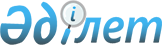 "Катонқарағай ауданында әлеуметтік көмек көрсетудің, оның мөлшерлерін белгілеудің және мұқтаж азаматтардың жекелеген санаттарының тізбесін айқындаудың қағидаларын бекіту туралы" Катонқарағай аудандық мәслихатының 2014 жылғы 17 сәуірдегі № 22/157-V шешіміне өзгерістер енгізу туралы
					
			Күшін жойған
			
			
		
					Шығыс Қазақстан облысы Катонқарағай аудандық мәслихатының 2017 жылғы 19 маусымдағы № 12/106-VI шешімі. Шығыс Қазақстан облысының Әділет департаментінде 2017 жылғы 27 маусымда № 5102 болып тіркелді. Күші жойылды - Шығыс Қазақстан облысы Катонқарағай аудандық мәслихатының 2023 жылғы 26 желтоқсандағы № 10/134-VIII шешімімен
      Ескерту. Күші жойылды - Шығыс Қазақстан облысы Катонқарағай аудандық мәслихатының 26.12.2023 № 10/134-VIII шешімімен (алғашқы ресми жарияланған күнінен кейін он күнтізбелік күн өткен соң қолданысқа енгізіледі).
      РҚАО-ның ескертпесі.
      Құжаттың мәтінінде түпнұсқаның пунктуациясы мен орфографиясы сақталған.
      "Қазақстан Республикасындағы жергілікті мемлекеттік басқару және өзін-өзі басқару туралы" Қазақстан Республикасының 2001 жылғы 23 қаңтардағы Заңының 6-бабының 2-3 тармағына, "Әлеуметтік көмек көрсетудің, оның мөлшерлерін белгілеудің және мұқтаж азаматтардың жекелеген санаттарының тізбесін айқындаудың үлгілік қағидаларын бекіту туралы" Қазақстан Республикасы Үкіметінің 2013 жылғы 21 мамырдағы № 504 қаулысына, "Қазақстан Республикасы Үкіметінің кейбір шешімдеріне өзгерістер пен толықтырулар енгізу туралы" Қазақстан Республикасы Үкіметінің 2016 жылғы 14 сәуірдегі № 215 қаулысына сәйкес, Катонқарағай ауданының мәслихаты ШЕШТІ:
      1. Катонқарағай аудандық мәслихатының "Катонқарағай ауданында әлеуметтік көмек көрсетудің, оның мөлшерлерін белгілеудің және мұқтаж азаматтардың жекелеген санаттарының тізбесін айқындаудың қағидаларын бекіту туралы" 2014 жылғы 17 сәуірдегі № 22/157-V (нормативтік құқықтық актілердің 2014 жылғы 20 қаңтардағы мемлекеттік тіркеу Тізілімінде 3328 нөмірмен тіркелген, 2015 жылғы 23 мамырдағы № 39 (7728) "Арай" газетінде жарияланған) шешіміне мынадай өзгерістер енгізілсін:
      аталған шешіммен бекітілген әлеуметтік көмек көрсетудің, оның мөлшерлерін белгілеудің және мұқтаж азаматтардың жекелеген санаттарының тізбесін айқындаудың қағидасында:
      1-тармақтың 8) тармақшасы алып тасталсын;
      22-тармақ алып тасталсын.
      2. Осы шешім оның алғашқы ресми жарияланған күнінен кейін күнтізбелік он күн өткен соң қолданысқа енгізіледі.
					© 2012. Қазақстан Республикасы Әділет министрлігінің «Қазақстан Республикасының Заңнама және құқықтық ақпарат институты» ШЖҚ РМК
				
      Сессия төрағасы

Н. Шаухин

      Аудандық мәслихаттың хатшысы

Д. Бралинов
